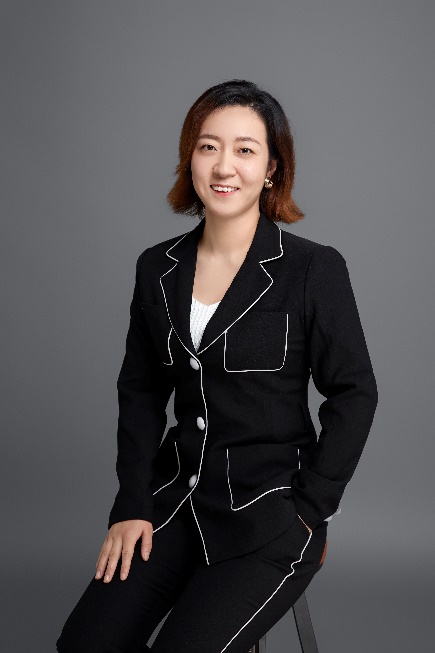 人物简介张阳，女，汉族，陕西周至人。基本信息教育背景陕西师范大学民商法研究生工作经历2015年6月至今  陕西博硕律师事务所专职律师代表业绩办理的有影响的民事、行政案件范某某、杨某等与今麦郎饮品股份有限公司宝鸡分公司劳动争议纠纷系列案件贵州贵秦友邦商贸有限公司与张某劳动争议纠纷案件祁某某与陕西省肿瘤医院劳动争议纠纷案件黄某与石泉县泰丰商贸有限责任公司、西安市人力资源和社会保障局工伤认定纠纷案件张某某与周至县尚村镇张寨村第七村民小组农村土地承包合同纠纷案件陕西锦鸿建筑工程有限公司与西安市灞桥区人力资源和社会保障局、第三人李某工伤保险资格认定纠纷案件陕西梦园大鲵有限公司与周至县人民政府行政强制纠纷案件杜某某与史某、第三人西安协力混凝土有限公司长安分公司不当得利纠纷案件陕西行城房地产信息咨询服务有限公司与高某、姜某某、谢某某等不当得利系列案件社会职务西安市劳动人事争议仲裁委员会高新派出庭兼职仲裁员